КОНСУЛЬТАЦИЯ  ПРАЗДНИК  СВЕТЛОЙ  ПАСХИВоспитатель  Рубанова Г.М.Дети должны знать культуру своей страны. Проведение Пасхального праздника в детском саду начинается с подготовительной работы с родителями, разъяснения им цели знакомства с этим праздником, форм работы с детьми, особенностей детского восприятия традиций празднования этого великого праздника. Это необходимо для того, чтобы наше подрастающее поколение побольше знало о русских народных традициях, умело отмечать их так, как того требуют обычаи. Нужно, чтобы будущее поколение знало не только о том, что в этот день красят яйца и едят куличи.Пасха - главный христианский праздник, несущий в себе идею Воскрешения, установленный христианской церковью в честь Воскрешения распятого на кресте Иисуса Христа.В народе сохранилось много обычаев и обрядов, связанных с празднованием Пасхи. На Пасху все ходят, друг к другу в гости, христосуются, поздравляют с праздником, желают хозяевам счастья и процветания, одаривают друг друга крашеными яйцами и куличами. Со светлого Воскресенья начинаются праздничные гуляния, которые раньше продолжались всю Светлую неделю. На Пасху всем желающим разрешается взбираться на колокольню и звонить в колокола. Поэтому в этот день всегда стоит торжественно радостно стоит благовест колоколов.	Празднование Пасхи — многовековая традиция, православные христиане называют этот день «праздником праздников и торжеством торжеств». Это самый главный день православного церковного года. Надо сказать, что Пасху празднуют не только православные христиане, но и представители других «ветвей» христианства. Подобные праздники есть и в других религиях.  Мы расскажем о том, как на Руси издавна принято встречать Светлое Христово Воскресение.В храме освящают особую пасхальную пищу, а в день Воскресения Христова ставят на стол ее и особые блюда, которые готовят только раз в году: пасхальный кулич, творожную пасху, пасхальные крашеные яйца.Какие же развлечения приняты на Пacxy? После семинедельного поста снова можно позволить себе любую пищу — какую душа пожелает, на Руси люди ходили друг к другу в гости, водили хороводы, пели песни. А также принято было «христосоваться» — поздравлять друг друга с праздником, при этом родным и близким дарили крашеные яйца — символ жизни.Пасхальные традиции разных стран.РоссияНепременной принадлежностью праздника были игры с пасхальными яйцами — катание и битье. Катали яйца по специальному желобу — чье дальше укатится. При битье выигрывал тот, у кого скорлупа яйца оставалась неповрежденной — он забирал себе надбитое яйцо соперника. Находились хитрецы, ходившие «биться» с каменными яйцами, — можно представить, что ждало этих мошенников, когда обман вдруг раскрывался.ФранцияЗдесь на Пасху принято устраивать пикники, главное блюдо на которых — омлет. Обязательным подарком у французов является красное яйцо. В катании яиц побеждает тот, кто сумеет бросить свое яйцо так, чтобы оно столкнулось с яйцом, скатившимся ранее.Бельгия, НидерландыВ этих странах битье яиц — командная игра. Приготовленные яйца окрашены в зеленый, желтый и красный цвета. По сигналу противники сходятся, и каждый старается нанести удар так, чтобы разбить скорлупу яйца игрока другой команды. Победитель забирает яйцо.Для детей — своя игра: «Охота за яйцами». Взрослые прячут пасхальные яйца в саду, среди кустов и деревьев. Дети наполняют ими маленькие корзиночки и, опустошив собственный сад, спешат к родственникам и знакомым.АнглияЗдесь повсеместно распространен обычай надевать на Пасху новое платье. Если это невозможно — хотя бы какую-либо новую часть одежды, чаще всего перчатки.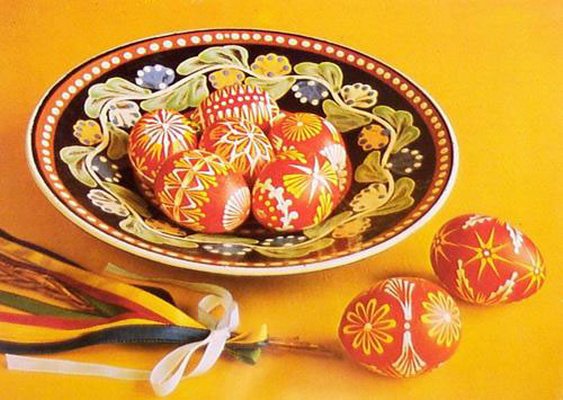 